Information und EinverständniserklärungErhebung, Verarbeitung und Übermittlung von personenbezogenen Interviewdaten1. Grundlegende InformationenName der befragten Person(en):	 Datum / Ort der Befragung: 04.07.2023, Berlin	Titel des Forschungsprojekts: Usability der ePA in Kombination mit Bedienungshilfen.	Durchführung des Interviews: on-site - Jakob Schmock, Petrit Vidishiqi	 Vielen Dank, dass Sie zugestimmt haben, im Rahmen des oben genannten Forschungsprojekts interviewt zu werden. Forschungsethik und Datenschutzbestimmungen (d. h. DSGVO) erfordern, dass die Befragten ausdrücklich zustimmen, interviewt zu werden und wie die in ihrem Interview enthaltenen Informationen verwendet werden. Diese Informations- und Einwilligungserklärung ist notwendig, damit wir sicherstellen können, dass Sie den Zweck Ihrer Teilnahme verstehen und mit den Bedingungen Ihrer Teilnahme einverstanden sind. 2. Hintergrund des ForschungsprojektsIm Fokus unserer aktuellen Studie steht die Nutzung von Bedienungshilfen für medizinische Applikationen. Im spezifischen für die elektronische Patientenakte mit dem Fokus auf die Einbindung von bereits existierenden Accessability Features und der Umsetzung Accessability-freundlicher Design Prinzipien. Dabei wollen wir besser verstehen, welche Faktoren entscheidend dafür sind, Bedienungshilfennutzende besser mit den relevanten Funktionen der elektronischen Gesundheitsversorgung zu verbinden.3. Ablauf des TestsEs findet ein Usability Test (ca. 25 Min) statt. Hierbei handelt es sich um eine Reihe an Aufgaben, die mit einem bereitgstellten Prototypen umgesetzt wirden sollen. Der Test wird auf aufgenommen (mit einer Kamera vor Ort) und es wird ein Transkript des Tests oder Auszüge daraus als Textdatei erstellt. Mit Ihrer Teilnahme sind keine Risiken verbunden, aber Sie haben das Recht, den Test jederzeit abzubrechen oder von der Mitwirkung an unserer Studie zurückzutreten. Es steht Ihnen frei, die Beantwortung von Fragen oder Ausführung von Aufgaben abzulehnen, die Sie nicht beantworten/ausführen möchten, oder den Test jederzeit abzubrechen. Ich gehe davon aus, dass ich nur einen Test mit Ihnen durchführen werde; es kann jedoch sein, dass Nachfragen zur weiteren Klärung erforderlich sind. Wenn dies der Fall sein sollte, werde ich Sie per E-Mail kontaktieren, um dies zu erbitten.3. Datenverwertung und -veröffentlichung Auszüge des Transkripts dürfen in anonymisierter Form direkt oder indirekt in akademischen Artikeln, Konferenzpräsentationen oder Blog-Beiträgen zitiert und angezeigt werden. Die bildliche Aufzeichnung des Videocalls wird nicht für die Auswertung und Veröffentlichung verwendet. 4. EntschädigungSie werden für die Teilnahme an dieser Studie nicht entlohnt. 5. Vertraulichkeit Ihre Studiendaten werden vertraulich behandelt. Die Transkription des Interviews wird primär manuell vorgenommen. Der Zugang zu den Studien-Transkripten wird auf mich und Kolleg:innen, mit denen ich im Rahmen meiner Forschung zusammenarbeite, beschränkt sein. Ich werde einzelne Namen in allen Versionen der Transkripte und Zitate, die mit anderen geteilt werden, anonymisieren.6. Datensicherheit und -speicherungDie Aufnahme des Tests und das Transkript werden auf meinem dienstlichen Computer und zum Zweck des Datenaustauschs mit Kolleg:innen auf einem passwortgeschützten Serverlaufwerk der Freien Universität Berlin gespeichert. Wenn das Forschungsprojekt abgeschlossen ist, werde ich diese Originaldaten löschen (voraussichtliches Löschdatum 09/2023).9. Rechte der betroffenen PersonLaut DSGVO haben Sie die folgenden Rechte, sobald Ihre personenbezogenen Daten erstellt wurden:Recht auf Auskunft über die gespeicherten personenbezogenen Daten (Artikel 15 DSGVO).Recht auf Berichtigung, wenn Daten zu Ihrer Person falsch oder unvollständig sind (Artikel 16 DSGVO).Recht auf Löschung der Sie betreffenden Daten, sofern eine der gesetzlichen Voraussetzungen vorliegt und keine gesetzliche Ausnahmeregelung dem entgegensteht (Artikel 17 DSGVO).Recht auf Einschränkung der Verarbeitung, insbesondere wenn die Richtigkeit der Daten bestritten wird, wenn einer der im Gesetz genannten Gründe eingreift, insbesondere auf Ihren Wunsch auch anstelle der Löschung der Daten (Artikel 18 DSGVO).Recht auf Datenübertragbarkeit. Sie haben das Recht, Auskunft über alle personenbezogenen Daten zu verlangen, die über Sie in einem strukturierten, gängigen und maschinenlesbaren Format gespeichert sind, und haben das Recht, diese Daten einem anderen Verantwortlichen ohne Behinderung durch den Verantwortlichen, dem die personenbezogenen Daten bereitgestellt wurden, zu übermitteln (Artikel 20 DSGVO)Recht, eine Beschwerde bei einer Aufsichtsbehörde einzureichen. Die zuständige Aufsichtsbehörde kann jede beliebige Datenschutzaufsichtsbehörde sein (Artikel 77 DSGVO).10. KontaktWenn Sie Fragen zu dieser Studie haben, können Sie gerne mich (XXX) oder Prof. Dr. Claudia Müller-Birn kontaktieren.Wenn Sie über diese Forschung beunruhigt sind oder wenn Sie Bedenken haben, wie sie durchgeführt wird, können Sie sich an den Datenschutzbeauftragten der Freien Universität Berlin wenden: datenschutz@fu-berlin.de.EinverständniserklärungMit meiner Unterschrift erkläre ich mich freiwillig bereit, an der Usabilitystudie gemäß den Bedingungen des Informationsblattes, das ich gründlich gelesen habe (Seiten 1-3 dieses Dokuments), teilzunehmen. Mir ist bekannt, dass ich die Beantwortung von Fragen verweigern kann und jederzeit ohne Angabe von Gründen aus der Studie aussteigen kann.Zusätzlich erkläre ich:Eine Abweichung von den vorstehenden Bedingungen erfolgt nur mit Ihrer weiteren ausdrücklichen Zustimmung._____________________________________ 
Unterschrift der*des Teilnehmer*in/s _____________________________________ 
Unterschrift der*des Wissenschaftler*in/s Berlin			          _______________________, _____________Ort, DatumDieses Informationsblatt und die Einverständniserklärung stehen unter der Lizenz CC BY-SA 4.0, die eine Weiterverwendung und Anpassung ermöglicht, wobei die Namensnennung „Forschungsgruppe Human-Centered Computing, Freie Universität Berlin“ erforderlich ist. Einige Elemente dieses Textes wurden aus der Einverständniserklärung für das Interview der School of Geosciences der Universität Edinburgh übernommen, zu finden unter https://www.ed.ac.uk/geosciences/intranet/working-in-school/other-important-information/ethicsinresearch/sampleinfoandconsent (nur in Englisch).
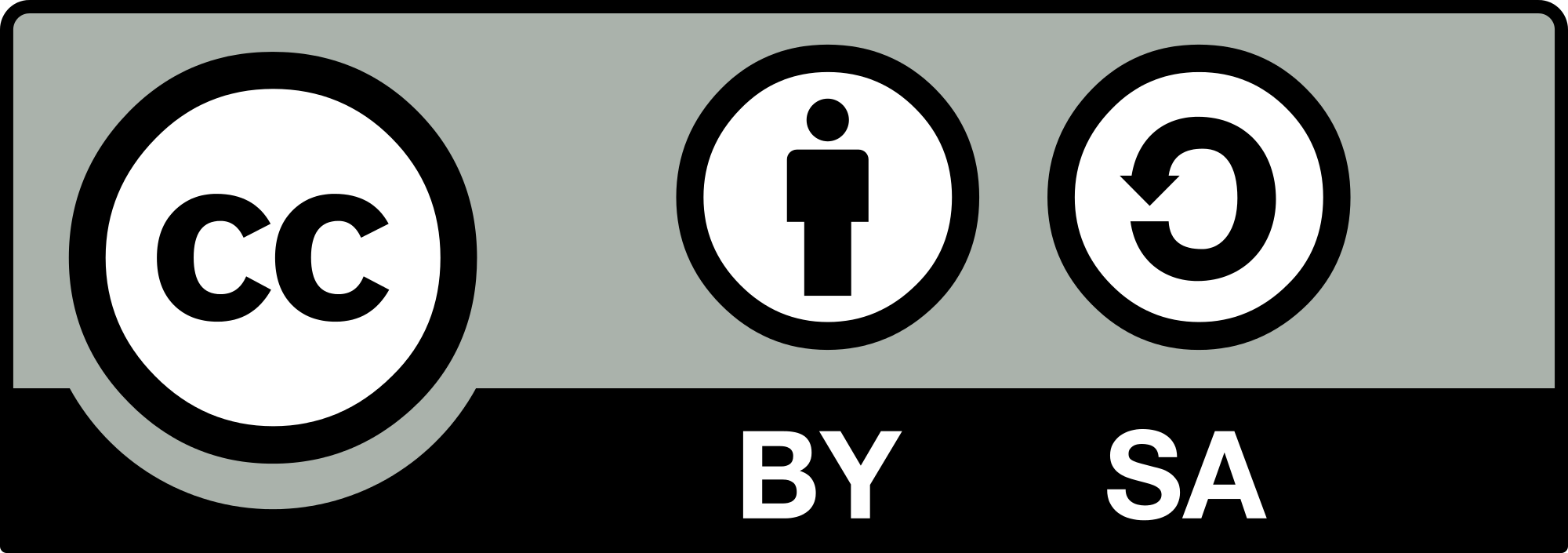 Jakob Schmock & Petrit VidishiqiFreie Universität BerlinFachbereich Mathematik und InformatikInstitut für InformatikHuman-Centered Computing 
Königin-Luise-Str. 24/2614195 Berlinpetrit.vidishiqi@fu-berlin.de
0173 233 9446Prof. Dr. Claudia Müller-BirnFreie Universität BerlinFachbereich Mathematik und InformatikInstitut für InformatikHuman-Centered Computing 
Königin-Luise-Str. 24/2614195 Berlinclmb@inf.fu-berlin.de030 - 838 75256☐Ich möchte die anonymisierten Zitate, die sich auf meine Teilnahme an dem Test beziehen, überprüfen, bevor sie Teil einer Veröffentlichung werden.☐Ich stimme zu, dass schriftliche Transkripte des Tests für zukünftige wissenschaftliche Auswertungen über den hier benannten Projektzeitraum (09/2023) hinaus archiviert werden dürfen. Die Archivierung erfolgt auf einem passwortgeschützten Serverlaufwerk der FU Berlin. Eine Weitergabe der Transkripte bzw. die Zugriffserteilung an Dritte (nicht an der aktuellen Studie beteiligte Wissenschaftler*innen) erfolgt nur nach schriftlicher Zustimmung durch die Interviewten.